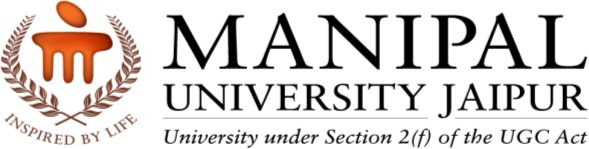 Directorate of Online EducationINTERNAL ASSIGNMENT SET-IIQuestion 1  Explain the term ‘Job Evaluation’. Explain the advantages and limitations of Job Evaluation.Answer- Job evaluation is a systematic process of analysing and evaluating jobs to determine the relative worth of jobs in an organisation. Job evaluation is the evaluation or rating of jobs to determine their position in the job hierarchy. The evaluation may be achieved through assignment of points or use of some other systematic method for essential job requirements such Manipal UniversityFully solved assignment available for session Feb/March 2021,your last date is 31th July 2021.Lowest price guarantee with quality.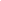 Charges INR 150 only per assignment. For more information you can get via mail or Whats app also
Mail id is aapkieducation@gmail.comOur website www.aapkieducation.comAfter mail, we will reply you instant or maximum1 hour.Otherwise you can also contact on ourwhatsapp no 8791490301.Contact no is +91 87-55555-879Question 2  Explain the theories of wage determination.Answer- The word 'salary' is defined in the Oxford Dictionary as ‘fixed periodical payment to a person doing other than manual or mechanical work.’ The payment towards manual or mechanical work is referred to as wages. The word pay refers to the payment for services done which would include salary as well as wages.Wages are commonly understood as price of labour. In ordinary parlance, any remuneration paid Question 3  Define ‘Job Analysis’. Elaborate the process of job analysis.Answer- Job analysis is the process of determining and recording all the pertinent information about a specific job, including the tasks involved, the knowledge and skill set required to perform the job, the responsibilities attached to the job and abilities required to perform the job SESSIONFEB/MAR 2021PROGRAMMEMASTER OF BUSINESS ADMINISTRATION (MBA)SEMESTERICOURSE CODE & NAMEDMBA106 – HUMAN RESOURCE MANAGEMENTCREDITS4NUMBER OF ASSIGNMENTS,CREDITS & MARKS024 Credits, 30 Marks each